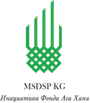 Общественный Фонд «Программа поддержки развития горных сообществ Кыргызстана» (MSDSP KG)Проект «Занятость молодежи- программа поддержки сообществ» (L4Y)” (P165286)(Tr-CQ-06)Техническое задание наКонсультационные услуги по предоставлению тренингов по развитию жизненных навыков для учителей из отобранных ПТЛ центров и частных образовательных учреждений Ошской, Баткенской и Джалал Абадской областей Общественный фонд "Программа поддержки развития горных сообществ Кыргызстана" (MSDSP KG) является инициативой Фонда Ага Хана, которая реализует ряд комплексных мероприятий в области сельского хозяйства и продовольственной безопасности, экономической интеграции, образования, развития детей младшего возраста, здравоохранения и питания. MSDSP действует в пяти областях Кыргызской Республики, охватывая более 520 000 человек. Для получения дополнительной информации, пожалуйста, посетите www.akdn.org.Всемирный банк предоставил Правительству Кыргызской Республики финансирование для проекта по поддержке сообществ, который будет сфокусирован на сообществах, проживающих вдоль линии электропередачи CASA 1000, протяженностью 450 км, в Ферганской долине Кыргызской Республики, пересекающей три области (Джалал-Абад, Ош, Баткен) и по оценкам 41 айыльных аймака. Проект CASA 1000 по поддержке сообществ поддержит ряд инвестиций в энергетическую, социальную и экономическую инфраструктуру в сообществах, расположенных вблизи ЛЭП.Проект «Занятость молодежи- программы поддержки горных сообществ» (L4Y) - это четырехлетний проект, направленный на повышение воздействия по поддержке сообществ путем обеспечения необходимой подготовки и развития потенциала местных экономических субъектов, с акцентом на развитие навыков и инновационных средств к существованию для молодежи, а также на укрепление инвестиций в экономическую инфраструктуру, финансируемых через сообщества. L4Y будет готовить молодых женщин и мужчин для рынка труда путем развития их предпринимательства и навыков, связанных с работой, в соответствии с потребностями местных рынков труда в целевых районах. В дополнение к этому проект будет поддерживать ориентированные на молодежь цепочки добавленной стоимости и создавать новые возможности для микро и малых предприятий.MSDSP KG требуется поставщик консультационных услуг (индивидуальные консультанты и фирмы, предоставляющие консультационные услуги) для предоставления тренинга по развитию жизненных навыков для преподавателей из отобранных центров ПТЛ, частных образовательных учреждений и оказания дальнейшей менторской поддержки обученным учителям ПТЛ, обучающим жизненным навыкам 800 молодых людей из целевых сообществ в Ошской, Баткенской и Джалал Абадской областях для программы Занятость молодежи- программа поддержки сообществ (L4Y).2. задачиПоставщик консультационных услуг будет (i) разрабатывать курсы для развития 4-х наиболее востребованных жизненных навыков (ii) предоставит тренинг для тренеров (ToT) по проведению курсов по этим 4 необходимым жизненным навыкам для 40 учителей из отобранных центров ПТЛ по предоставлению курсов ученикам ПТЛ по четырем необходимым навыкам.3. объем услугОбязанности поставщика консультационных услуг включают, но не ограничиваются следующими задачами: Разработка календарного плана для курсов по 4 жизненным навыкам (по 3-4 дня каждый), включая учебные материалы на кыргызском и русском языках  по заранее определенным темам: (1) планирование карьеры и установление приоритетов; (2) с фокусом на потребителя и самообразование; (3) продвижение (SMM, коммуникация, презентация себя); (4) Построение команды. Темы были определены на основе Оценки Рынка Труда.Разработка и реализация программы ТОТ, включая последующее менторство как минимум 40 учителей из отобранных центров ПТЛ, частных образовательных учреждений.Обеспечивать менторскую поддержку обученным учителям ПТЛ во время проведения ими тренингов по жизненным навыкам для 800 молодых людей в возрасте от 18 до 34 лет из целевых сообществ. Ожидается, что отобранные консультанты или образовательные учреждения покроют все расходы, связанные с разработкой и предоставлением четырех тренинговых курсов и ТОТ для ПТЛ. 4. Ожидаемые результаты.Разработка 4 тренингов по жизненным навыкам, включая дополняющие тренинговые материалы на русском и кыргызском языке.  40 учителей ПТЛ обучены и получили менторскую поддержку для проведения дальнейших тренингов по 4 выбранным жизненным навыкам для обучения 800 молодых людей в возрасте 18–34 лет. 5.Процедуры отчетности и одобрения.Проектный координатор L4Y и сотрудник по развитию навыков будут контролировать работу отобранного поставщика консультационных услуг для того, чтобы обеспечить   соответствующее координирование технических и финансовых аспектов во время проекта.  Отчетность, предоставляемая консультантом, должна включать в себя следующее: 1-й отчет:  при анализе компонентов/аспектов приоритета жизненных навыков, анализ должен включать в себя:  (1) объем улучшений и практическую необходимость в жизненных навыках на рынке труда и самозанятость; (2) детальный план работы для разработки четырех курсов по жизненным навыкам. Период: не более 20 рабочих дней после подписания контракта.2-й отчет: рассмотренный первый черновой вариант или новый календарный план, включая материалы по инструкции для 4 курсов по жизненным навыкам, включая подходящую модель программы ToT, включая критерии для отбора учителей ПТЛ обучаемых по ToT. Условия: не более 20 рабочих дней после предоставления 1-го отчета.3-й отчет: окончательный вариант рассмотренного или нового календарного плана с 4 курсами, материалами по инструкции, включая соответствующие модули ToT. период: не более 10 рабочих дней после предоставления 2-го отчета.4-й отчет: предоставление отчета по программе ТоТ, включая фотографии, списки участников, отзывы, самоанализ по задачам и будущим возможностям, результаты вводной и последующей оценки тренинга. Временные рамки: не более 40 рабочих дней после предоставления 3-го отчета.5-й отчет: менторский отчет, предоставленный 40 обученным инструкторам ПТЛ, включая список участников, отзывы, самооценка вызовов и будущих возможностей. Менторская поддержка обученных учителей ПТЛ, предоставляющих тренинги по жизненным навыком 800 молодым людям из целевых сообществ. Период: не более 30 рабочих дней после предоставления 4-го отчета. 
      6. Период работы. Продолжительность работы 110 дней, с мая 2021 по апрель 2022.     7.  Ресурсы.Обеспечить консультанта списком участников тренинга.Обеспечить консультанта полной информацией,  наобходимой для выполнения данного задания.Проверка и одобрение всех тренинговых материалов. Подготовленный консультантом. Проверка и одобрение отчетов консультанта.       8. Навыки и опыт.  Минимальные критерии для отбора поставщика услуг на данный контракт следующие:минимум пять лет опыта работы в разработке программ по развитию жизненных навыков, относящийся к большинству или ко всем обозначенным темам- 45 баллов.минимум три года опыта работы в предоставлении и разработке тренингов для тренеров  по жизненным навыкам  (ToT) и менторских программ-  45 баллов.Опыт в разработке и проведении других похожих тренинговых курсов, в проектах, финансируемых международными организациями - 10 баллов. Технические и финансовые предложения  должны соответствовать  следующим требованиям к методологического/рабочего плана:Количество баллов, полученных по каждому из нижеуказанных пунктов, основывается на двух под-критериях и соответствующем процентном соотношении.1.методология и рабочий план - 20%2.опыт и квалификация ключевого персонала - 80%.консультант может предложить дополнительную должность.ГРАФИК ОПЛАТЫ.20% - после того, как координатор проекта L4Y одобрит анализ существующего календарного плана, относительно 4 курсов, разработанных как часть данной консультации (1-й отчет)30% после того, как координатор проекта L4Y одобряет первый набросок проверенного или нового календарного плана, материалов по инструкциям для 4 курсов, модулей ТоТ, включая критерии отбора учителей ПТЛ, которые будут обучены по ТоТ (2-й отчет).20% после того, как координатор проекта L4Y одобрит окончательный вариант проверенного или нового календарного плана, 4 курсов, включая соответствующие модули ТоТ.   (3-й отчет)20% после того как координатор проекта L4Y одобрит наброски отчета по програме ТоТ, включая фотографии, списки участников, полученные отзывы, самооценку о звонках и будуих возможностях,  результаты оценки до и после тренинга. (4-й отчет)10% после того, как координатор проекта L4Y одобрит менторский отчет, предоставленный  40 учителями TVEТ, одобренный менторский отчет по обученнным учителям, предоставляющим тренинги по жизненным навыкам  800 молодым людям из целевых сообществ, включая списки участников, отзывы, самооценку проблем и будущих возможностей (5-й отчет)Общая информация#персоналобразованиеОбщий опытконкретный опыт  баллы1.менеджер (1)Степень магистра в области образования, психологии, бизнес-администрировании или подобных сферах. Минимум 5 лет опыта работыКак минимум пять лет опыта работы в (i) разработке и управлении тренинговыми курсами, включая разработку тренинговых материалов;(ii) управлении группой учителей. 152.Первый тренер Степень бакалавра в области образования, психологии, бизнес-администрировании или подобных сферахМинимум 3 года опыта работы.Минимум 5 лет опыта (i) в разработке календарного плана, включая разработку обучающих материалов как минимум по одному курсу жизненных навыков и (ii) предоставлении курсов ToT по темам, предпочтенным учителями по жизненным навыкам, таким как 1) планирование карьеры   и приоритезация, 2) ориентирование на клиента и самообразование,  (3) продвижение (SMM, коммуникация, продвижение, презентация себя); (4) построение команды в офлайн и онлайн форматах. Минимум два года опыта работы в разработке и реализации менторских программ 10Второй тренерСтепень бакалавра в области образования, психологии, бизнес-администрировании или подобных сферахМинимум 3 года опыта работы.Минимум 5 лет опыта (i) в разработке календарного плана, включая разработку обучающих материалов как минимум по одному курсу жизненных навыков и (ii) предоставлении курсов ToT по темам, предпочтенным учителями по жизненным навыкам, таким как 1) планирование карьеры   и приоритезация, 2) ориентирование на клиента и самообразование,  (3) продвижение (SMM, коммуникация, продвижение, презентация себя); (4) построение команды в офлайн и онлайн форматах. Минимум два года опыта работы в разработке и реализации менторских программ10Третий тренерСтепень бакалавра в области образования, психологии, бизнес-администрировании или подобных сферахМинимум 3 года опыта работы.Минимум 5 лет опыта (i) в разработке календарного плана, включая разработку обучающих материалов как минимум по одному курсу жизненных навыков и (ii) предоставлении курсов ToT по темам, предпочтенным учителями по жизненным навыкам, таким как 1) планирование карьеры   и приоритезация, 2) ориентирование на клиента и самообразование,  (3) продвижение (SMM, коммуникация, продвижение, презентация себя); (4) построение команды в офлайн и онлайн форматах. Минимум два года опыта работы в разработке и реализации менторских программ 10Четвертый тренерСтепень бакалавра в области образования, психологии, бизнес-администрировании или подобных сферахМинимум 3 года опыта работы.Минимум три года опыта работы 1) в, разработке календарного плана, включая разработку тренинговых материалов как минимум по одному из курсов по жизненным навыкам. А также, 2) предоставление ТОТ курсов по темам, предпочтенным учителями по жизненным навыкам. 1) планирование карьеры и установка приоритетов (2) ориентирование на клиента и самообразование; (3) продвижение (SMM, коммуникация, продвижение, презентация себя); (4) построение команды в офлайн и онлайн форматах. Минимум два года опыта работы в разработке и реализации менторских программ.  10Пятый тренер.Степень бакалавра в области образования, психологии, бизнес-администрировании или подобных сферахМинимум 3 года опыта работы.Минимум 5 лет опыта (i) в разработке календарного плана, включая разработку обучающих материалов как минимум по одному курсу жизненных навыков и (ii) предоставлении курсов ToT по темам, предпочтенным учителями по жизненным навыкам, таким как 1) планирование карьеры   и приоритезация, 2) ориентирование на клиента и самообразование,  (3) продвижение (SMM, коммуникация, продвижение, презентация себя); (4) построение команды в офлайн и онлайн форматах. Минимум два года опыта работы в разработке и реализации менторских программ 5Шестой тренерМинимум 3 года опыта работы.Минимум 5 лет опыта (i) в разработке календарного плана, включая разработку обучающих материалов как минимум по одному курсу жизненных навыков и (ii) предоставлении курсов ToT по темам, предпочтенным учителями по жизненным навыкам, таким как 1) планирование карьеры   и приоритезация, 2) ориентирование на клиента и самообразование,  (3) продвижение (SMM, коммуникация, продвижение, презентация себя); (4) построение команды в офлайн и онлайн форматах. Минимум два года опыта работы в разработке и реализации менторских программ 5Редактор тренингового контентаСтепень бакалавра в области образования, психологии, бизнес-администрировании или подобных сферахМинимум 3 года опыта работы.Минимум три года опыта работы в редактировании, разработке, форматировании тренинговых программ по таким темам как: 1) планирование карьеры и установка приоритетов (2) ориентирование на клиенте и самообразование; (3) продвижение (SMM, коммуникация,  презентация себя); (4) построение команды.Включая тренинговые или другие материалы, предназначенные для улучшения потенциала целевых групп.15